Первая помощь при отмороженииЗимой каждый может столкнуться с опасностью отморожения. Находясь на холоде, будьте внимательны, следите за своим состоянием. Если вы почувствовали онемение определенных участков кожи (наиболее подвержены переохлаждению и отморожению конечности, уши, нос), легкое покалывание - отправьтесь в помещение.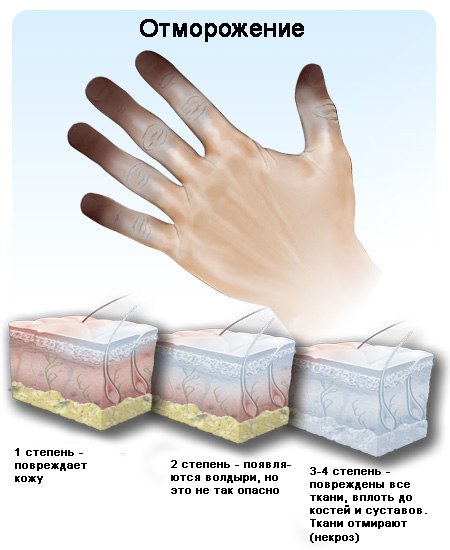 Если нет возможности уйти в теплое место, сделайте упражнения для согревания: приседания, наклоны, прыжки, главное - не стойте на месте.Если вы оказались рядом с человеком, пострадавшим от отморожения, окажите ему первую медицинскую помощь. Следуйте этим указаниям, чтобы избежать осложнений:Внесите пострадавшего в теплое помещение.Укутайте отмороженные участки тела в несколько слоев. Не пытайтесь ускорить внешнее согревание отмороженных частей тела. Тепло должно возникнуть внутри с восстановлением кровообращения. Не используйте масло или вазелин, не растирайте отмороженные участки тела снегом!Укутайте пострадавшего в одеяла, при необходимости переоденьте в сухую одежду.Дайте обильное горячее сладкое питье. Накормите горячей пищей. Вызовите (самостоятельно или с помощью окружающих) «скорую помощь», обеспечьте доставку пострадавшего в лечебное учреждение.

